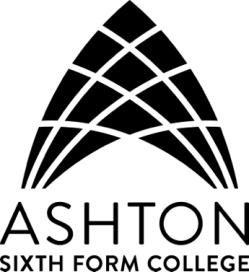 Details of AssignmentStudents need to produce poster electronically either in PowerPoint, Publisher or Word.The theme of the poster is ‘Businesses in my local area’You will be required to do research and you must consider ALL different types of businesses in the area you live in and exactly what they do.  Remember, we don’t just mean shops!Make sure your name is on your poster and ensure it is presented in the best possible way using text, diagrams and appropriate pictures. Good luck! Initial AssignmentInitial Assignment  Subject:Level 2 BTEC First in Business